ПРОВЕРКА В ОТНОШЕНИИ ООО «Водоканал» От жителей дома № 10 по ул. Бурденко г. Грязи поступило обращение о разрушении оголовков вентканалов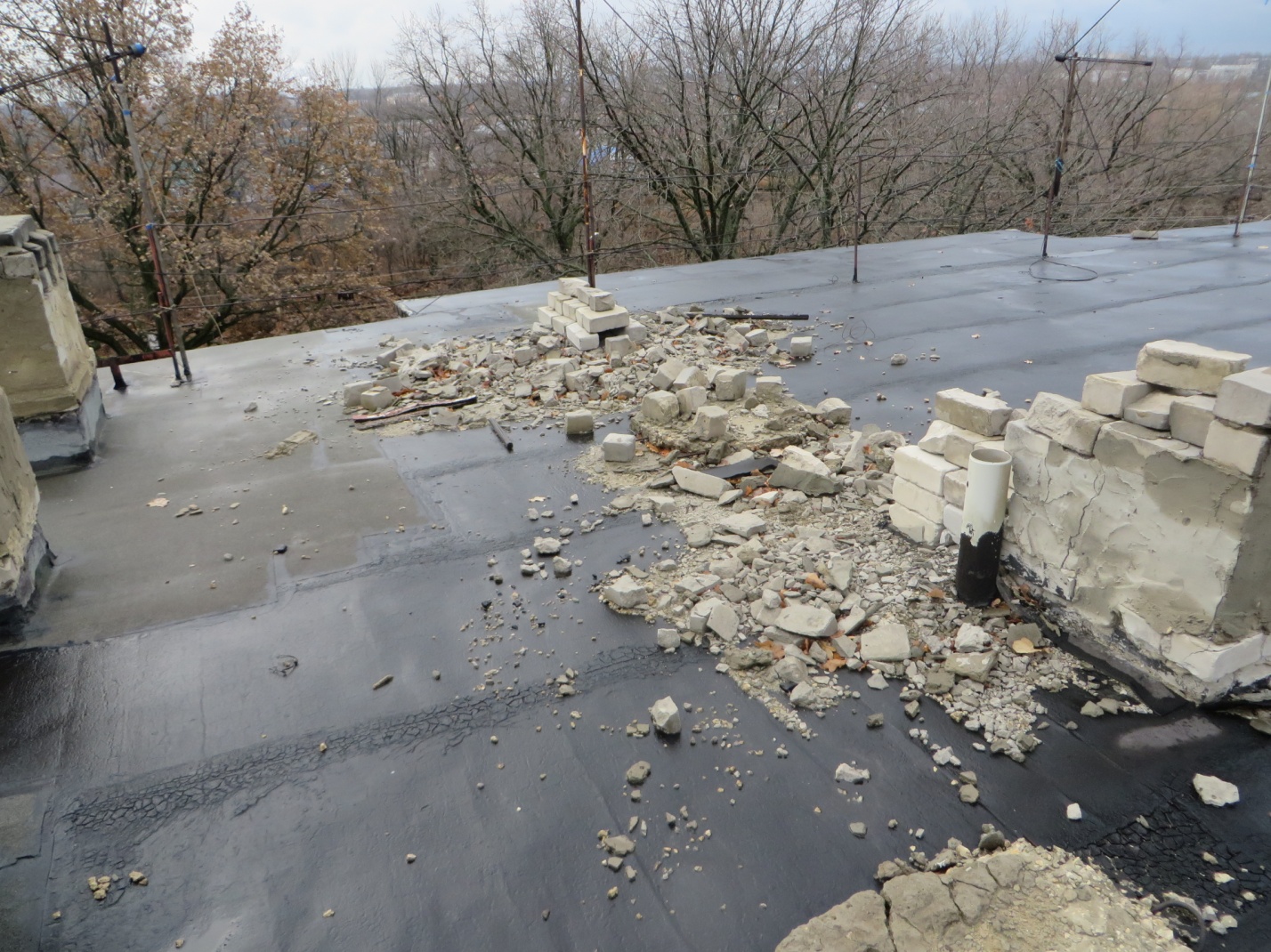 ООО «Водоканал» произведены работы по ремонту вентканалов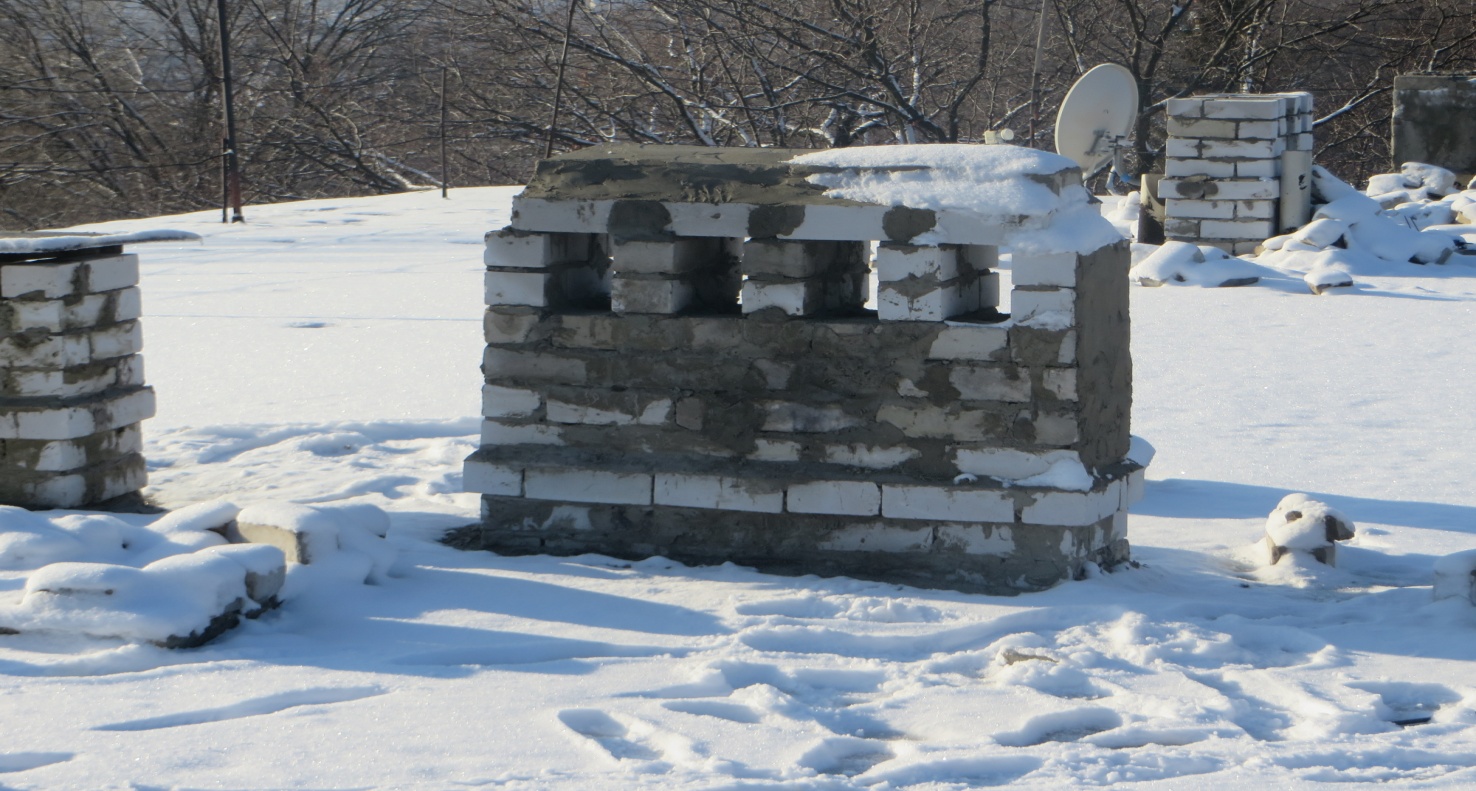 